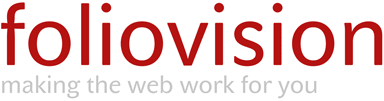 ABOUTSERVICESTOOLSLOGINCONTACTTypepad to Wordpress Guide Typepad to Wordpress Service Windows XP Run Commands and ShortcutsWindows XP Home / Pro Run Commands and Short Cuts

How To - Click Start, Click Run and enter the command Click OK

Run commands

Calc - Calculator 
Cfgwiz32 - ISDN Configuration Wizard 
Charmap - Character Map 
Chkdisk - Repair damaged files 
Cleanmgr - Cleans up hard drives 
Clipbrd - Windows Clipboard viewer 
Cmd - Opens a new Command Window (cmd.exe) 
Control - Displays Control Panel 
Dcomcnfg - DCOM user security 
Debug - Assembly language programming tool 
Defrag - Defragmentation tool 
Drwatson - Records programs crash & snapshots 
Dxdiag - DirectX Diagnostic Utility 
Explorer - Windows Explorer 
Fontview - Graphical font viewer 
Ftp - ftp.exe program 
Hostname - Returns Computer's name 
Ipconfig - Displays IP configuration for all network adapters 
Jview - Microsoft Command-line Loader for Java classes 
MMC - Microsoft Management Console 
Msconfig - Configuration to edit startup files 
Msinfo32 - Microsoft System Information Utility 
Nbtstat - Displays stats and current connections using NetBios over TCP/IP 
Netstat - Displays all active network connections 
Nslookup- Returns your local DNS server 
Ping - Sends data to a specified host/IP 
Regedit - registry Editor 
Regsvr32 - register/de-register DLL/OCX/ActiveX 
Regwiz - Reistration wizard 
Sfc /scannow - Sytem File Checker 
Sndrec32 - Sound Recorder
Sndvol32 - Volume control for soundcard 
Sysedit - Edit system startup files (config.sys, autoexec.bat, win.ini, etc.) 
Systeminfo - display various system information in text console 
Taskmgr - Task manager 
Telnet - Telnet program 
Taskkill - kill processes using command line interface 
Tskill - reduced version of Taskkill from Windows XP Home 
Tracert - Traces and displays all paths required to reach an internet host 
Winchat - simple chat program for Windows networks 
Winipcfg - Displays IP configuration 

Management Consoles

certmgr.msc - Certificate Manager 
ciadv.msc - Indexing Service 
compmgmt.msc - Computer management 
devmgmt.msc - Device Manager 
dfrg.msc - Defragment 
diskmgmt.msc - Disk Management 
fsmgmt.msc - Folder Sharing Management 
eventvwr.msc - Event Viewer 
gpedit.msc - Group Policy -XP Pro only 
iis.msc - Internet Information Services 
lusrmgr.msc - Local Users and Groups 
mscorcfg.msc - Net configurations 
ntmsmgr.msc - Removable Storage 
perfmon.msc - Performance Manager 
secpol.msc - Local Security Policy 
services.msc - System Services 
wmimgmt.msc - Windows Management 

Shortcuts

access.cpl - Accessibility Options 
hdwwiz.cpl - Add New Hardware Wizard 
appwiz.cpl - dd/Remove Programs 
timedate.cpl - Date and Time Properties 
desk.cpl - Display Properties 
inetcpl.cpl - Internet Properties 
joy.cpl - Joystick Properties 
main.cpl keboard - Keyboard Properties 
main.cpl - Mouse Properties 
ncpa.cpl - Network Connections 
ncpl.cpl - Network Properties 
telephon.cpl - Phone and Modem options 
powercfg.cpl - Power Management 
intl.cpl - Regional settings 
mmsys.cpl sounds - Sound Properties 
mmsys.cpl - Sounds and Audio Device Properties 
sysdm.cpl - System Properties 
nusrmgr.cpl - User settings 
firewall.cpl - Firewall Settings (sp2) 
wscui.cpl - Security Center (sp2)

Windows Environment Commands

%ALLUSERSPROFILE% - Open the All User's Profile 
%HomeDrive% - Opens your home drive e.g. C:\ 
%UserProfile% - Opens you User's Profile 
%temp% Opens - temporary file Folder 
%systemroot% - Opens Windows folder 

Wupdmgr - Takes you to Microsoft Windows Update 

General keyboard shortcuts

CTRL+C(Copy)
CTRL+X (Cut)
CTRL+Z (Undo)
DELETE (Delete) 
SHIFT+DELETE (Delete the selected item permanently without placing the item in the Recycle Bin) 
CTRL while dragging an item (Copy the selected item) 
CTRL+SHIFT while dragging an item (Create a shortcut to the selected item)
F2 key (Rename the selected item)
CTRL+RIGHT ARROW (Move the insertion point to the beginning of the next word) 
CTRL+LEFT ARROW (Move the insertion point to the beginning of the previous word) 
CTRL+DOWN ARROW (Move the insertion point to the beginning of the next paragraph) 
CTRL+SHIFT with any of the arrow keys (Highlight a block of text) 
CTRL+UP ARROW (Move the insertion point to the beginning of the previous paragraph)
SHIFT with any of the arrow keys (Select more than one item in a window or on the desktop, or select text in a document) 
CTRL+A (Select all) 
F3 key (Search for a file or a folder) 
ALT+ENTER (View the properties for the selected item) 
ALT+F4 (Close the active item, or quit the active program) 
ALT+ENTER (Display the properties of the selected object) 
ALT+SPACEBAR (Open the shortcut menu for the active window) 
CTRL+F4 (Close the active document in programs that enable you to have multiple documents open simultaneously)
ALT+TAB (Switch between the open items) 
ALT+ESC (Cycle through items in the order that they had been opened) 
F6 key (Cycle through the screen elements in a window or on the desktop) 
F4 key (Display the Address bar list in My Computer or Windows Explorer) 
SHIFT+F10 (Display the shortcut menu for the selected item) 
ALT+SPACEBAR (Display the System menu for the active window) 
CTRL+ESC (Display the Start menu) 
ALT+Underlined letter in a menu name (Display the corresponding menu)
Underlined letter in a command name on an open menu (Perform the corresponding command)
F10 key (Activate the menu bar in the active program)
RIGHT ARROW (Open the next menu to the right, or open a submenu)
LEFT ARROW (Open the next menu to the left, or close a submenu)
F5 key (Update the active window)
BACKSPACE (View the folder one level up in My Computer or Windows Explorer) 
ESC (Cancel the current task)
SHIFT when you insert a CD-ROM into the CD-ROM drive (Prevent the CD-ROM from automatically playing)
CTRL+SHIFT+ESC (Open Task Manager) Dialog box keyboard shortcuts

If you press SHIFT+F8 in extended selection list boxes, you enable extended selection mode. In this mode, you can use an arrow key to move a cursor without changing the selection. You can press CTRL+SPACEBAR or SHIFT+SPACEBAR to adjust the selection. To cancel extended selection mode, press SHIFT+F8 again. Extended selection mode cancels itself when you move the focus to another control.

CTRL+TAB (Move forward through the tabs)
CTRL+SHIFT+TAB (Move backward through the tabs)
TAB (Move forward through the options)
SHIFT+TAB (Move backward through the options)
ALT+Underlined letter (Perform the corresponding command or select the corresponding option)
ENTER (Perform the command for the active option or button)
SPACEBAR (Select or clear the check box if the active option is a check box)
Arrow keys (Select a button if the active option is a group of option buttons)
F1 key (Display Help)
F4 key (Display the items in the active list)
BACKSPACE (Open a folder one level up if a folder is selected in the Save As or Open dialog box) 

Microsoft natural keyboard shortcuts

Windows Logo+BREAK (Display the System Properties dialog box)
Windows Logo+D (Display the desktop)
Windows Logo+M (Minimize all of the windows)
Windows Logo+SHIFT+M (Restore the minimized windows)
Windows Logo+E (Open My Computer)
Windows Logo+F (Search for a file or a folder)
CTRL+Windows Logo+F (Search for computers)
Windows Logo+F1 (Display Windows Help)
Windows Logo+ L (Lock the keyboard)
Windows Logo+R (Open the Run dialog box)
Windows Logo+U (Open Utility Manager) 

Accessibility keyboard shortcuts

Right SHIFT for eight seconds (Switch FilterKeys either on or off)
Left ALT+left SHIFT+PRINT SCREEN (Switch High Contrast either on or off)
Left ALT+left SHIFT+NUM LOCK (Switch the MouseKeys either on or off)
SHIFT five times (Switch the StickyKeys either on or off)
NUM LOCK for five seconds (Switch the ToggleKeys either on or off)
Windows Logo +U (Open Utility Manager)

Windows Explorer keyboard shortcuts

END (Display the bottom of the active window)
HOME (Display the top of the active window)
NUM LOCK+Asterisk sign (*) (Display all of the subfolders that are under the selected folder)
NUM LOCK+Plus sign (+) (Display the contents of the selected folder)
NUM LOCK+Minus sign (-) (Collapse the selected folder)
LEFT ARROW (Collapse the current selection if it is expanded, or select the parent folder)
RIGHT ARROW (Display the current selection if it is collapsed, or select the first subfolder)

Shortcut keys for Character Map

After you double-click a character on the grid of characters, you can move through the grid by using the keyboard shortcuts
RIGHT ARROW (Move to the right or to the beginning of the next line)
LEFT ARROW (Move to the left or to the end of the previous line)
UP ARROW (Move up one row)
DOWN ARROW (Move down one row) 
PAGE UP (Move up one screen at a time)
PAGE DOWN (Move down one screen at a time)
HOME (Move to the beginning of the line)
END (Move to the end of the line)
CTRL+HOME (Move to the first character)
CTRL+END (Move to the last character) 
SPACEBAR (Switch between Enlarged and Normal mode when a character is selected)

Microsoft Management Console (MMC) main window keyboard shortcuts 

â€¢ CTRL+O (Open a saved console)
CTRL+N (Open a new console)
CTRL+S (Save the open console)
CTRL+M (Add or remove a console item)
CTRL+W (Open a new window) 
F5 key (Update the content of all console windows) 
ALT+SPACEBAR (Display the MMC window menu) 
ALT+F4 (Close the console) â€¢ ALT+A (Display the Action menu) 
ALT+V (Display the View menu) 
ALT+F (Display the File menu) 
ALT+O (Display the Favorites menu)

MMC console window keyboard shortcuts

CTRL+P (Print the current page or active pane) 
ALT+Minus sign (-) (Display the window menu for the active console window) 
SHIFT+F10 (Display the Action shortcut menu for the selected item) 
F1 key (Open the Help topic, if any, for the selected item) 
F5 key (Update the content of all console windows) 
CTRL+F10 (Maximize the active console window) 
CTRL+F5 (Restore the active console window) 
ALT+ENTER (Display the Properties dialog box, if any, for the selected item) 
F2 key (Rename the selected item) 
CTRL+F4 (Close the active console window. When a console has only one console window, this shortcut closes the console)

Remote desktop connection navigation

CTRL+ALT+END (Open the Microsoft Windows NT Security dialog box) 
ALT+PAGE UP (Switch between programs from left to right) 
ALT+PAGE DOWN (Switch between programs from right to left)
ALT+INSERT (Cycle through the programs in most recently used order) 
ALT+HOME (Display the Start menu) 
CTRL+ALT+BREAK (Switch the client computer between a window and a full screen) 
ALT+DELETE (Display the Windows menu) 
CTRL+ALT+Minus sign (-) (Place a snapshot of the entire client window area on the Terminal server clipboard and provide the same functionality as pressing ALT+PRINT SCREEN on a local computer.) 
CTRL+ALT+Plus sign (+) (Place a snapshot of the active window in the client on the Terminal server clipboard and provide the same functionality as pressing PRINT SCREEN on a local computer.)

Microsoft Internet Explorer navigation

CTRL+B (Open the Organize Favorites dialog box) 
CTRL+E (Open the Search bar)
CTRL+F (Start the Find utility)
CTRL+H (Open the History bar)
CTRL+I (Open the Favorites bar)
CTRL+L (Open the Open dialog box)
CTRL+N (Start another instance of the browser with the same Web address)
CTRL+O (Open the Open dialog box, the same as CTRL+L)
CTRL+R (Update the current Web page)
CTRL+ CTRL+P (Open the Print dialog box)
W (Close the current window)

Note Some keyboard shortcuts may not work if StickyKeys is turned on in Accessibility Options, Some of the Terminal Services client shortcuts that are similar to the shortcuts in Remote Desktop Sharing are not available when you use Remote Assistance in Windows XP Home Edition.Thanks to The New Tech for the original forum posting.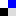 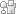 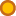 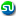 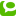 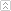 30 comments on “Windows XP Run Commands and Shortcuts”01
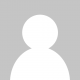 good utilitybiswanath at April 21st, 2008 around 6:48 am 02
How to send a file “deletion” command through Run Command?Brewster Chang at June 27th, 2008 around 10:22 pm 03
I don’t think that it’s possible to delete files via Run Command. You probably will need to use Command Prompt (cmd in Run) and there you just type “del filename”. If filename is with white space (e.g. Program Files) use double quotes (“”) to encapsulate the filename.peter at July 4th, 2008 around 2:06 am 04
These are very useful commands. Thanks.lokesh at July 22nd, 2008 around 6:09 am 05
i think to delete a file from the run box you can if you like cheat by trying cmd.exe /k del filename /q
i hope im right and that it helpsbob at October 15th, 2008 around 1:57 pm 06
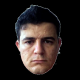 Does anyone know how you setup new commands in the Run menu?ie. you can type “firefox”, “winword” or “excel” into the Run box and the applications open, but others won’t.There must be some way of linking applications with this path, maybe in the system registry?There’s no firefox.* files in my system path directories:
Path=C:\WINDOWS\system32;C:\WINDOWS;C:\WINDOWS\System32\Wbem;C:\Program Files\Subversion\bin;c:\Program Files\Microsoft
SQL Server\90\Tools\binn\Does anyone have any ideas?ThanksGlenn at November 22nd, 2008 around 9:27 am 07
Hello Glenn,it’s quite simple. All you have to do is add a new key into Windows registry underHKEY_LOCAL_MACHINE\Software\Microsoft\Windows\CurrentVersion\App Pathswith name of the command with .exe at the end. Into this key create a new string variable named “Path” and put as value path to directory with your executable. To a “(Default)” variable insert as value path to executable.Now just type name of your command (can be without .exe at the end) and enjoy. You even don’t have to restart the computer.peter at November 28th, 2008 around 2:04 am 08
This each every lines are helped me thank uMuthu-manoj at February 9th, 2009 around 9:22 pm 09
This is awesome, thanks very much.Nick at February 18th, 2009 around 4:18 pm 10
thanxzbuddhi at March 10th, 2009 around 11:28 pm 11
Really gr8 work done!!!!
ThnxVishal Chib at March 11th, 2009 around 6:07 am 12
I was searching for Xp shortcuts. Luckily i got all the shortcuts in single place.That was superb n nice..great going..kiruba at March 13th, 2009 around 9:43 am 13
Anyone Know The Key In Command To See Everything Ever Done On Your PCAndrew Patey at March 24th, 2009 around 6:13 pm 14
thanksPiyush at March 29th, 2009 around 2:46 am 15
Hey Peter ……
thanks for that !satish at April 4th, 2009 around 10:57 pm 16
thanx…really which is usefullniyaz at April 7th, 2009 around 4:00 am 17
thanks a lot for these commands.kyaw swar at May 16th, 2009 around 7:52 am 18
what is the run command to open out look expressdeepak at May 19th, 2009 around 8:47 pm 19
Thank u, all the commands are so good. If any new commands related to Unix and any windows related please send to the above mentioned mail.NareshKumar at June 12th, 2009 around 2:33 am 20
Thanks!slabster at July 7th, 2009 around 2:29 am 21
There are two important commands those are not listed in http://foliovision.com/seo-tools/computers/windows/xp-run-commands/ . They are Winchat.exe and Cmd>Systeminfo . Thus, the list is incomplete. Thank you!TienChieh Lim at July 9th, 2009 around 11:24 pm 22
This is the most useful thing I’ve ever found on net……….Thanx PalPakaj D King at July 11th, 2009 around 11:17 am 23
is there a “Run Command” code that allows to instantly shut every program that is running?david h at July 24th, 2009 around 2:37 pm 24
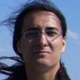 Hello David,use taskkill.taskkill /?will get you all the information. You can create all kinds of selections using /FI filters specifying which processes will be killed.It’s hard to create a rule which will kill all the processes and not kill your whole Windows, though.This feature does not apply to Windows XP Home. You have to use more simple tskill there.Use it carefully!
M.martinv at July 25th, 2009 around 1:08 am 25
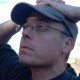 Thanks – you helped me find my Character Map!!Shannon Wagner at January 6th, 2010 around 8:39 am 26
Thanks – you helped mekannan at January 18th, 2010 around 4:48 am 27
Sweet list. Thanks!Jason at January 20th, 2010 around 3:36 pm 28
Is there any “run command” to open Interner Explorer.Naresh at January 30th, 2010 around 7:02 am 29
Hi Naresh,I tested this one on IE6 and IE7:“C:\Program Files\Internet Explorer\iexplore.exe”Don’t forget to include the quotes.Thank you,
M.Martin at February 1st, 2010 around 8:57 am 30
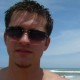 Does anyone know how to run the setup file for a CD if it doesn’t run automatically?Chris at February 8th, 2010 around 8:27 pm Leave a ReplyTop of Form Name (required) Mail (will not be published) (required) WebsiteNotify me of followup comments via e-mail You can keep track of new comments to this post with the comments feed. Bottom of FormSearchTop of FormBottom of FormSection ContentsComputers and OS Hardware Windows Microsoft Windows Hidden Files Windows XP Run Commands and Shortcuts Gadwin PrintScreen ClipX Clipboard Manager Multi-platform Marketing Other CMS SEO Tools WordPress WeblogBusiness Internet Marketing IT SEO WordPress Most Useful FV ResourcesFV Typepad to Wordpress GuideFV Typepad to Wordpress ServiceFV Wordpress FCK WYSIWYG: FoliopressFV Wordpress Flowplayer PluginWordpress Comment Moderation plugin:
Thoughtful CommentsWordpress Testimonial Manager Plugin:
Foliopress TestimonialsFV Wordpress mass description editorFree All In One SEO Pack alternative:
FV All in One SEO PackKeyloggers for OS X: ReviewsFull List of Windows XP Run CommandsHow to turn off Firefox QuickfindRecent PostsFreeDB or Musicbrainz: Why is there no software to upload album info in OS X? Apple Mail: How to avoid being tracked yet still see images New Foliopress WYSIWYG version released Using Soft Hyphens to Disable Embedded Shortcode in Wordpress or other CMS Web Tutorials Backup Router-Firewall for a Small Office: D-Link DIR-100 vs ZyXEL Prestige 334 Paypal sucks but so does Digital River and Google Checkout is no great shakes either Shareware awards just a scam? MacUpdate, Versiontracker and IUseThis.com vs the Windows world Keyloggers for OS X – Why you should install one and which one to choose: Spellcatcher, BackTrack, logKext Little Snitch shortcoming: Badly needs wildcards New FV Wordpress Flowplayer version ClipX Clipboard Manager (4)David Priest: “Hi, I have been using a far better version of ClipX for many months, the difference is that the “Clip in Use” view...”Thoughtful Comments (4)JJ: “Nice plugin. WP users set up in the Author role should only be able to moderate comments on the posts that they write. In the WP backend,...”FV All in One SEO Pack  (7)Lane Lester: “I’m using the Redirection plugin to do a 301 redirect when someone comes to my site from the non-www URL. Does the canonical...”Apple Mail: How to avoid being tracked yet still see images (5)James Churchman: “yeah it’s a shame you cant “trust” sites/domains/contacts in apple mail to display images (well as far as i...”James Churchman: “nice and a bit more customisable than usual, but turning off “Display Remote Images” under the...”Most Popular PostsPhotoshop CS3 Droplet: Save as GIFDownload YouTube Videos Hasslefree | Great LinkbaitFree Proxies and Anonymous Internet SurfingHow to Convert a Clone CD Image to ISOWhy Foliopress WSYIWYG will be PHP5 OnlyFirefox Quickfind: Hard to Type an ApostropheHow to Comment Code in WordPress TemplatesWindows XP Run Commands and ShortcutsMoving from Typepad to Wordpress: 2009 GuideMaking the Web Work for YouAll materials © 2010 Foliovision s.r.o. | Grosslingova 63 - 81109 Bratislava - Slovakia | info@foliovision.com 
Privacy Policy | Terms of Service | Site Map | Tag Cloud | Contact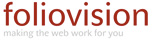 